Задание №3Задание рассчитано на 8-9 класс в теме «Смеси. Способы разделения смесей»Содержательная область и тип знания: «физические системы», содержательное знаниеКонтекст: текст, рисунок, можно еще добавить контекст в  PISA - окружающая средаКонцепция(согласно кодификатору): 1.1 вспомнить и применить соответствующие естественнонаучные знания для объяснения явления 3.2 преобразовывать одну форму представления данных в другую)Уровень сложности: 3 уровеньФормат ответа: с развернутым ответомГорная порода с загадочной планеты Внимательно прочитайте задание. Предложите гипотезу, объясняющую результаты опыта.При проведении эксперимента оказалось, что образец горной породы, привезённый с загадочной планеты располагается в сосуде как показано на рисунке.  Но исследователи забыли указать названия жидкостей. Определите расположение жидкостей в сосуде. Какую гипотезу о плотности горной породы вы можете выдвинуть? Будет ли этот образец плавать в чистой воде? Ответ обоснуйте с точки зрения знаний по физике. Как называется прибор изображенный на рис.1, какие смеси можно разделить с помощью этого прибора? Предложите свою смесь для разделения с помощью этого прибора. 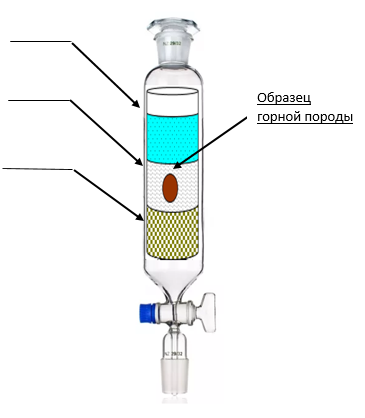                          Рис.1 Ответ: Жидкость внизу: _________________________________          Жидкость посередине: ____________________________Жидкость внизу: ___________________________________________________________________________________________________________________________________________________________________________________________________________________________________________________________________________________________________________________________________________________________________________________________________________________________________________________________________________________________________________________________________________________________________________________________________________________________________________________________________________________________________________________________________________________________________________________________________________________________________________________________________________ЖидкостьПлотность жидкостиАнилин1023  кг/м3Нефть750 кг/м3Масло растительное927 кг/м3